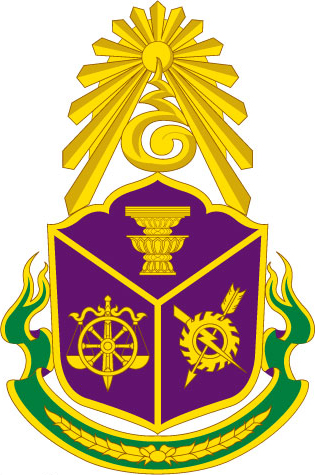 แบบกรอกรายชื่อผู้รับบริการและผู้มีส่วนได้ส่วนเสียกับหน่วยงาน สำหรับการเก็บข้อมูลจากแบบสำรวจความคิดเห็นผู้มีส่วนได้ส่วนเสียภายนอก(External Integrity and Transparency Assessment: EIT) ประจำปีงบประมาณ พ.ศ. 2561 (ITA 2561)หน่วยงาน								หมายเหตุ:	1.	เป็นข้อมูลผู้รับบริการและผู้มีส่วนได้ส่วนเสียกับหน่วยงาน ในปีงบประมาณ พ.ศ. 2561		2.	จำนวน/สัดส่วนของข้อมูลในแต่ละประเภทของการมีส่วนได้ส่วนเสียกับหน่วยงาน ผู้รับจ้างสำรวจข้อมูลจะเป็นผู้กำหนดและแจ้งให้หน่วยงานที่รับการประเมินทราบ		3.	ส่งข้อมูลรายชื่อผู้รับบริการและผู้มีส่วนได้ส่วนเสียกับหน่วยงานนี้ ให้ผู้รับจ้างสำรวจข้อมูล ตามกำหนดวันและเวลาที่ผู้รับจ้างสำรวจข้อมูลกำหนดลำดับชื่อ – สกุลตำแหน่งสังกัดประเภทของการมีส่วนได้ส่วนเสียกับหน่วยงานที่อยู่(สำหรับส่งไปรษณีย์)เบอร์โทรศัพท์(เบอร์สำนักงาน)/เบอร์โทรศัพท์มือถือ/เบอร์โทรศัพท์บ้านE – Mail1.2.3.4.5.6.7.8.9.10.